******Форма  № 19Строительство мансардного этажаЛОКАЛЬНЫЙ СМЕТНЫЙ РАСЧЕТ № 1                                          Сметная стоимость  рублей 302795рублейСоставил *должность, подпись( инициалы, фамилия)Проверил должность, подпись( инициалы, фамилия)Расчет снеговой нагрузки.Исходные данные:Регион: г. Нижний НовгородУклон кровли: 27 градусовПолное расчётное значение снеговой нагрузки S:Полное расчётное значение снеговой нагрузки определяется по формуле: S=Sg*m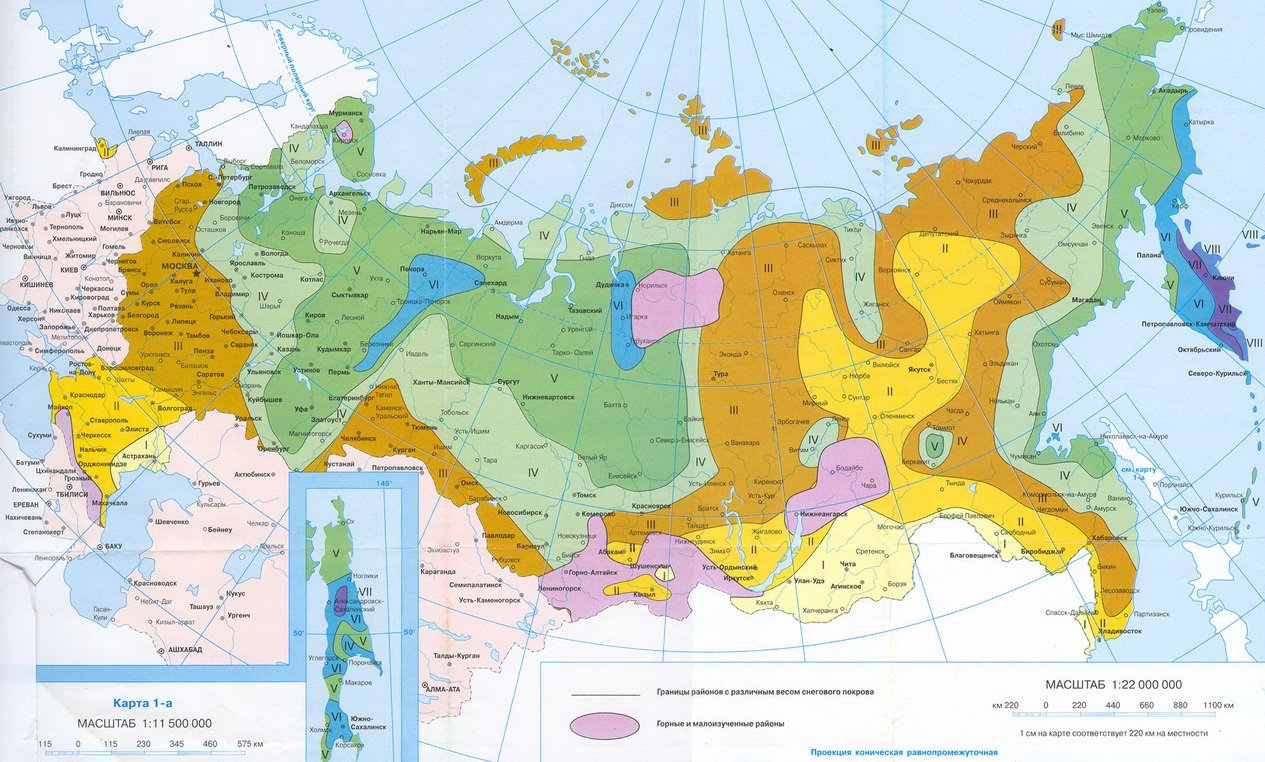 По карте зон снегового покрова территории РФ номер снегового района для Нижнего Новогорода это *4*, что соответствует по таблице весу снегового покрытия Sg=240 (кгс/м2);коэффициент перехода от веса снегового покрова земли к снеговой нагрузке на покрытие для угла крыши 27 градусов m=0,7получаем: S=Sg*m = 240*0,7 = 168 (кгс/м2)Расчет ветровой нагрузкиИсходные данные:Регион: Нижний НовогородУклон кровли: 27 градусовВысота здания: 7 метровТип местности: группа *В* (равнинная открытая)Полное расчётное значение ветровой нагрузки W:Расчётное значение средней составляющей ветровой нагрузки на высоте z над поверхностью земли определяется по формуле: W=Wo*k Нормативное значение ветровой нагрузки, соответствующее 1 району, принимаем Wo=23(кгс/м2)Коэффициент k, учитывающий изменение ветрового давления по высоте z - k=0,65Получаем: W=Wo*k = 23*0,65 = 14.95(кгс/м)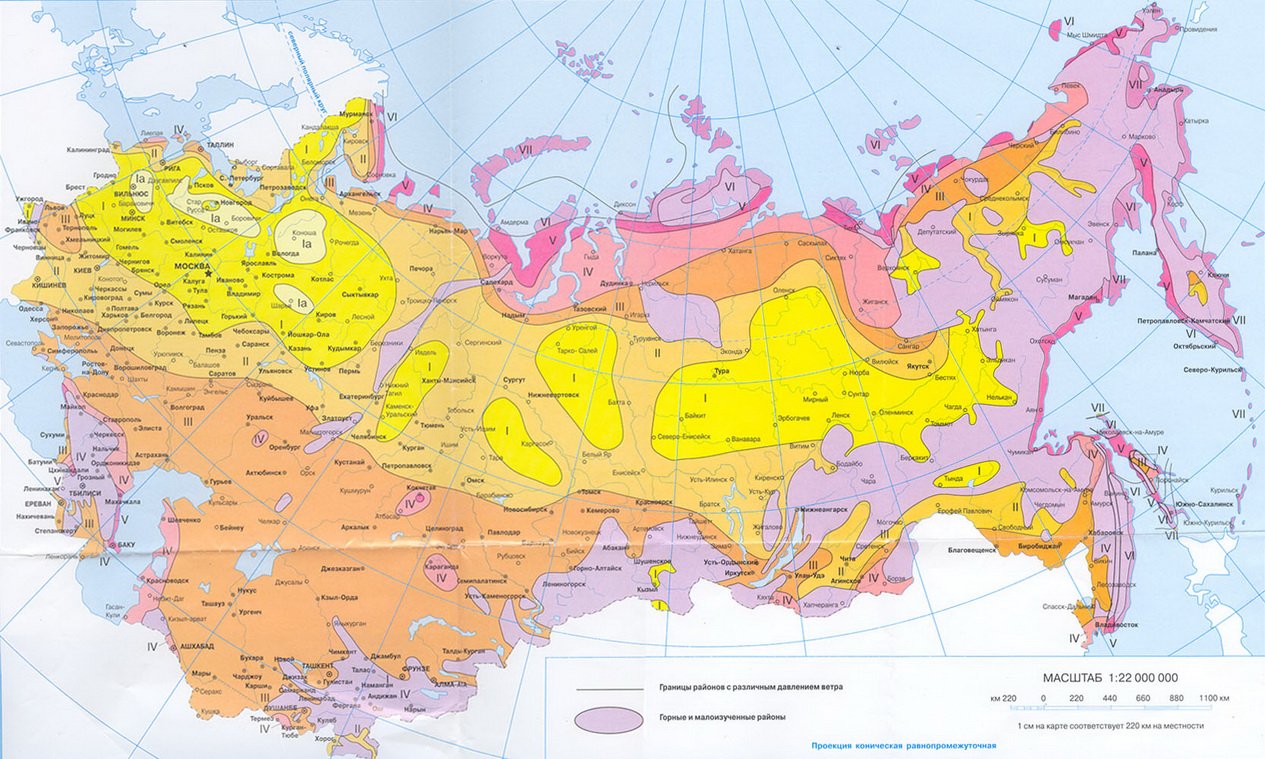 Расчет стропильной ноги под углом 270 Длина стропилы 3200мм (самая длинная стропила)Шаг стропилы 625мм (самый большой шаг)Угол ската 27градусовМатериал сосна-ель (расчет шел на первый сорт материала)Высота 200ммШирина 50ммНормативная нагрузка 40кгс/кв.м (вес крыши на кв.м)Расчетная 218кгс/кв.м (снеговая и ветровая нагрузка)Коэффициент 1.4 (запас на временные нагрузки)Результат:Расчет по прочности:- напряжение возникающее в стропилах 84кг/кв.см- требуемое расчетное сопротивление 101кг/кв.см- запас прочности 19%       2.    Расчет по прогибу:              - возникающий прогиб 0.113см             - допустимы прогиб 1.727см            - запас по прогибу 1432%Определение несущей способности потолочных ригелей мансардыИсходные данные:1.	Длина ригеля 5800мм2.	Шаг ригеля 625мм3.	Материал сосна-ель4.	Высота 200мм5.	Ширина 50мм7.	Нормативная нагрузка 35кг/кв.м (вес чердачного перекрытия)8.	Расчетная 95кг/кв.м (нагрузка с крыши)9.           Длина пролета 5400мм10.        Длина стены 10000ммРезультат:1.	Расчет по прочности:- момент сопротивления в ригелях 333кг/кв.см- требуемое момент сопротивления 111кг/кв.см- запас прочности 200%       2.    Расчет по прогибу:              - возникающий прогиб 0.727см             - допустимый прогиб 2.16см            - запас по прогибу 172%.Расчет потолочной балки межэтажного перекрытияИсходные данные:1. Длина балки 4455мм2. Шаг балок 625мм4.	Материал сосна-ель5.	Высота 200мм6.	Ширина 100мм7.	Нормативная нагрузка 60кг/кв.м8.	Расчетная 250кг/кв.мРезультат:1.	Расчет по прочности:- напряжение возникающее в стропилах 640кг/кв.см- требуемое расчетное сопротивление 390кг/кв.см- запас прочности 76%       2.    Расчет по прогибу:              - возникающий прогиб 1.39см             - допустимый прогиб 1.78см            - запас по прогибу 23%.Расчет на прочность балок внутренних стенИсходные данные:1.           Длина балки 5000мм (длина пролета без укосин)2.	Материал сосна-ель5.	Высота 300мм6.	Ширина 200мм7.	Нормативная нагрузка 75кг/п.м (вес балок на п.м)8.	Расчетная 710кг/п.м (весь всей крыши на 1п.м балки)Результат:1.	Расчет по прочности:- напряжение возникающее в балках 73кг/кв.см- требуемое расчетное сопротивление 140кг/кв.см- запас прочности 91%       2.    Расчет по прогибу:              - возникающий прогиб 0.154см             - допустимый прогиб 2см            - запас по прогибу 1240%.                                                                                                  Расчет на прочность стропилы свеса крышиИсходные данные:1.           Длина стропилы 1500мм (расчет без укосин)2.	Материал сосна-ель5.	Высота 150мм (с учетом запила в балку)6.	Ширина 50мм7.	Нормативная нагрузка 30кг/квм8.	Расчетная 218кг/п.м 9.           Коэффициент 1.4Результат:1.	Расчет по прочности:- напряжение возникающее в стропиле  66кг/кв.см- требуемое расчетное сопротивление 85кг/кв.см- запас прочности 29%       2.    Расчет по прогибу:              - возникающий прогиб 0.9см             - допустимый прогиб 1.2см            - запас по прогибу 31%.№ ппНаименованиеработ и затрат,характеристикаоборудования иего масса, расход ресурсов на единицу измеренияЕдиницаизмеренияКол-воединицпо проектнымданнымСметная стоимость, руб.Сметная стоимость, руб.№ ппНаименованиеработ и затрат,характеристикаоборудования иего масса, расход ресурсов на единицу измеренияЕдиницаизмеренияКол-воединицпо проектнымданнымв текущих (прогнозных ) ценахв текущих (прогнозных ) ценах№ ппНаименованиеработ и затрат,характеристикаоборудования иего масса, расход ресурсов на единицу измеренияЕдиницаизмеренияКол-воединицпо проектнымданнымна единицу измеренияОбщая1.ПиломатериалМатериал:Брус 150*200*6000 (32шт)куб.м5.767000(с доставкой)40320Брус 100*200*6000 (31шт)куб.м3.727000(с доставкой)26040Доска 50*200*6000 (140шт)куб.м8.47000(с доставкой)58800Доска 25*150*6000 (182шт)куб.м4.0957000(с доставкой)28665Брусок 50*50*6000 (60шт)куб.м0.97000(с доставкой)6300Доска 150*50*6000 (22шт)куб.м0.997000(с доставкой)6930Итого по материалам:167055руб2. Утепление и изоляцияМатериалы:Гидро-ветро защитарулон212002400Итого по материалам:2400руб3.КровляМатериал:Метллочерепицакв.м19935069650Саморезы кровельные 3.2*27шт143022860Конек полукрыглыйп.м.142002800Капельникп.м.281103080Торцевая планкап.м301404200Желоб водостокап.м272205940Кронштейн желобашт2440960Заглушка желоба леваяшт24590Заглушка желоба праваяшт24590Воронка желобашт460240Труба водосточная с коленом 3000шт88156520Кронштейн трубы шт16851360Колено трубы 45гршт82051640Уплотнительп.м26401040Итого по материалам:100470руб4.МетизыМатериалы:Гвоздь 150мм (129шт)кг2.8110308Гвоздь 100мм (3062шт)кг291103190Глухарь 8*50 с шайбойшт22081760Глухарь 8*100 с шайбойшт374186732Гвоздь 70 (цинк) ершенные (5900)кг221904180Рамный анкер 10*120ммшт3815570Анкер болт  12*150шт49251225Угол монтажный 75*75 90гршт187356300Саморез цинк 3.2*50ммшт16351.21962Скоба 250ммшт132243168Нагель 25*200шт144253200Уплотнитель джутовыйп.м555275Итого по материалам:32870Итого по материалам:302795руб